　本講習会では「2012年度改訂版　木造住宅の耐震診断と補強方法」の本による基本事項の講習と「KM耐震ソフト」（付録）の操作方法の解説を行います。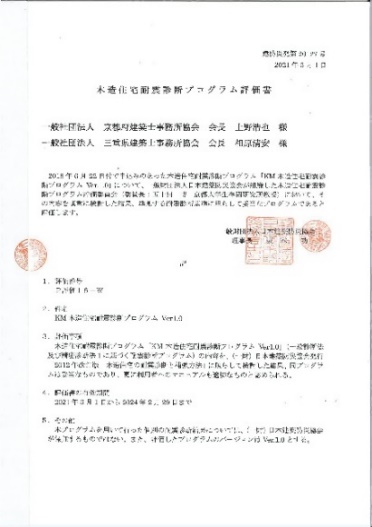 【申込方法・申込先】　本申込書を添付ファイルとして静岡県建築士事務所協会までメールでお申込みください。 メールの件名は「KM耐震ソフト」としてください。　E-mail:shijikyo@mail.wbs.ne.jp【振込先】ゆうちょ銀行　〇八九店（ゼロハチキュウ店）　当座　００９２７４０一般社団法人静岡県建築士事務所協会　　　※振込手数料はご負担くださいますようお願いいたします。【申込締切】　各講習会の14日前まで　※お申し込み後の返金は出来かねます。※講習会及びソフトについてのお問い合わせは、京都府建築士事務所協会までお願いします。一般社団法人京都府建築士事務所協会〒603-8163　京都市北区小山南大野町１番地　紫明会館１階TEL（075）334-5277　FAX（075）334-5377　　E-mail　kyotokai@kyoto-kenchiku.com担当：業務技術部会長　瀬戸◆ 申込フォーム ◆・受講者への案内（テキスト、耐震ソフト及びZOOMの要綱を記したもの）は京都会から送付します。テキストは講習会9日前以降に記載された住所に送付します。（一社）静岡県建築士事務所協会　　TEL:054-255-8931氏名事務所名住所〒希望講習日第1回（9/15）　 第2回（12/8）第3回（3/22）　※希望日を○で囲むTELFAXE-mail振込日　　　　　　　月　　　　日